                                                                                                                                                 June 16,2014Dear Colleagues,Seton Hall, Sciences-Po and ETHICS are pleased and honored to inform you of the official launch of the Gabor Danielfy Scholarship for Healthcare Compliance and Ethics. Under this Program, each year, up to two candidates will be selected and offered a scholarship (valuing 3000 € each) to attend the European Healthcare Compliance and Ethics Certificate Program proposed by the Seton Hall Law School and Sciences-Po. One candidate will be selected to attend the fall program and another candidate will be selected to attend the spring program.Attached you will find a document with precise and detailed information about the review and selection process for applicants. The first candidate selected will be invited to attend the November 2014 session of the European Healthcare Compliance and Ethics Certificate Program to be held in Paris.These scholarships will be funded through contributions from third parties. Several companies, firms or organizations have already expressed an interest in supporting this Program. The level of support provided is left to the discretion of the donor.Should you wish to contribute to this great project, please send contributions via wire transfer to the attached bank account or send a cheque payable to "ETHICS Association" to The Treasurer, ETHICS Association, 9 Place Vendôme, 75009 PARIS) .For updates and information on the selection process and funding, please visit the Seton Hall and ETHICS websites.Should you have question, please feel free to contact:- Simone Handler-Hutchinson from Seton-Hall (simone.handler-hutchinson@shu.edu) or- Arthur Muratyan from ETHICS (arthur.muratyan@gmail.com)Many Thanks in advance for your attention to this great project. Best RegardsSimone Handler-Hutchinson             Marie-Héléne Weber-Goubin       Dominique LaymandEthics is a forum of Ethics and Compliance individuals committed to developing and enhancing the highest professional standards in the Healthcare Sector.It aims to become the reference professional society for Ethics and Compliance practitioners in Healthcare to contribute to the development of individuals and the success of Ethics and Compliance organizations.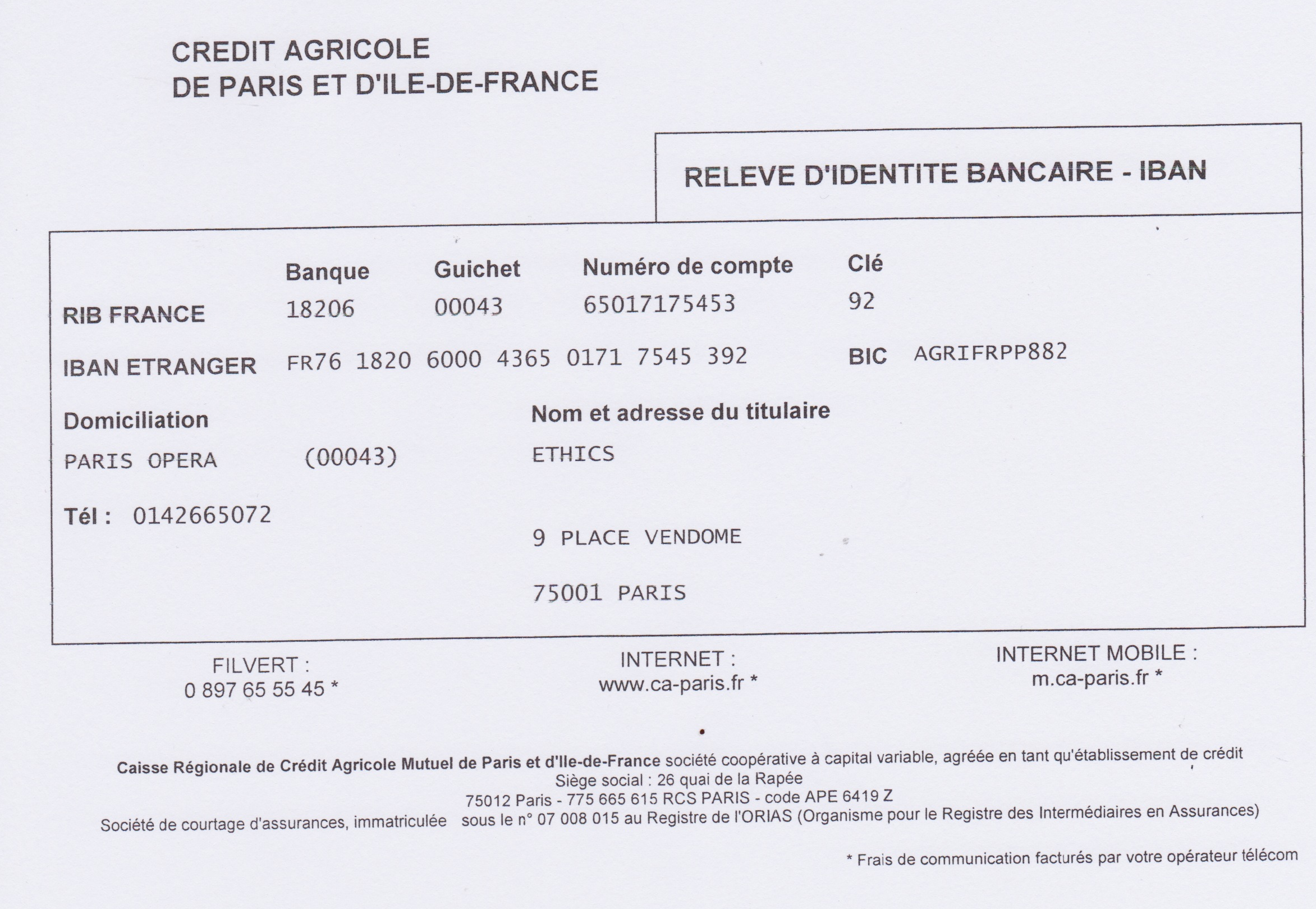 